Additional file 4 Figure S4A-F. Sanger traces of each of the four variants of interest found across six pedigrees. Genotypic state was confirmed in all available family members.Figure S4A. Sanger trace for Pedigree 34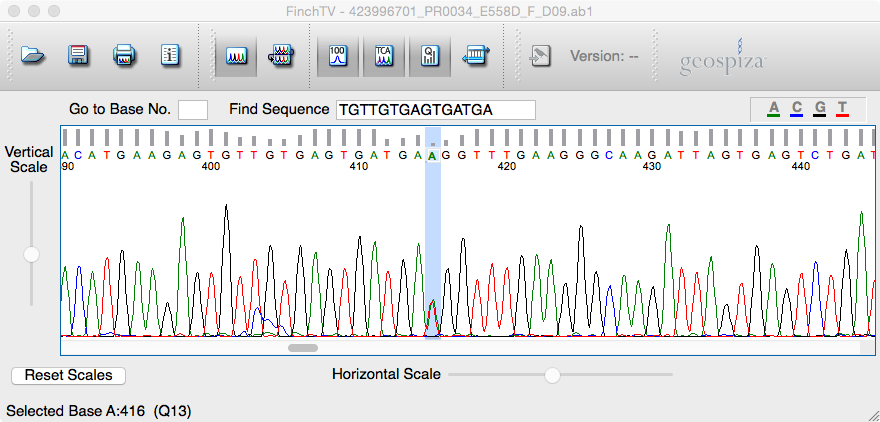 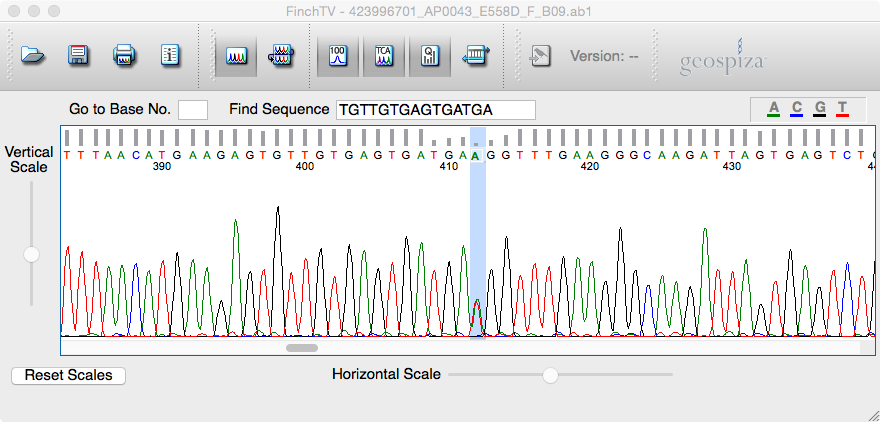 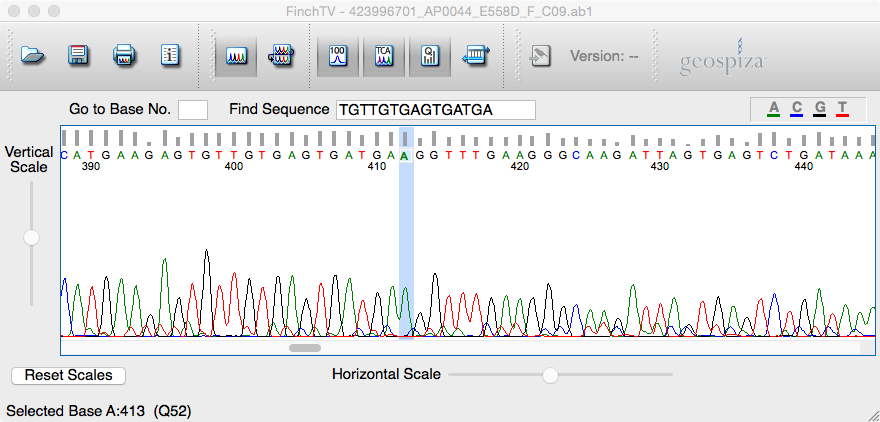 Variant: HSPA1L:NM_005527:exon2:c.A1674T:p.Glu558AspPrimers used: Forward ACTGCCCTGATAAAGCGCAA; Reverse GGGGCCTAGTTTTCCTGAGTCHeterozygous status in proband and father (unaffected)Figure S4B. Sanger trace for Pedigree 142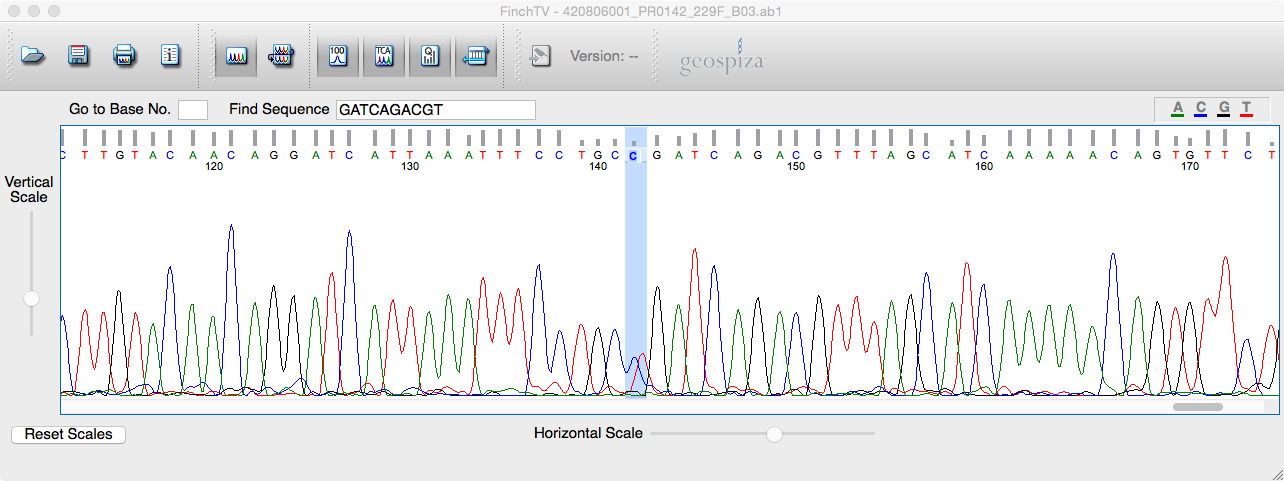 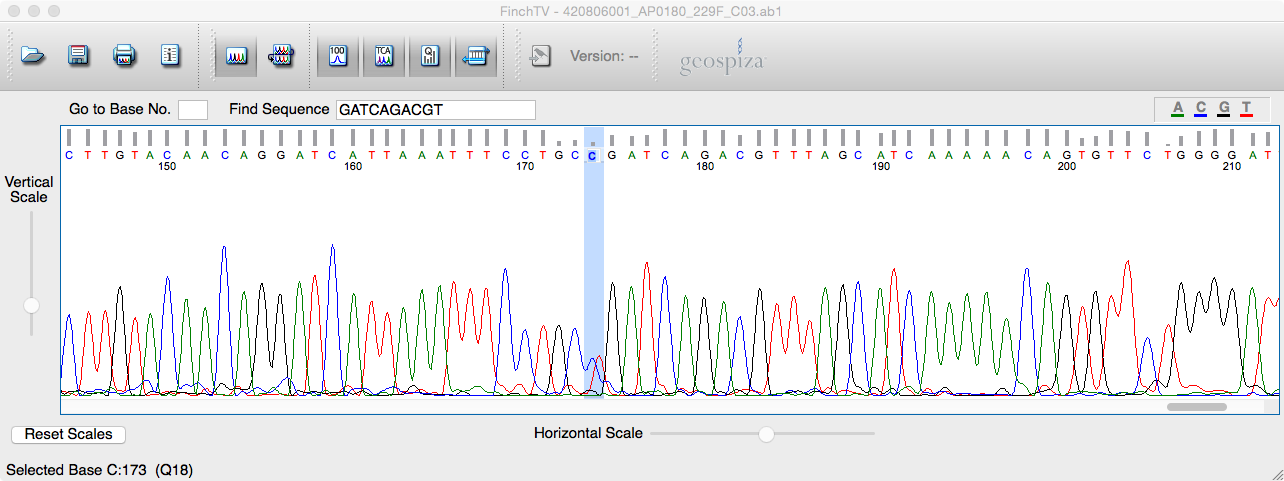 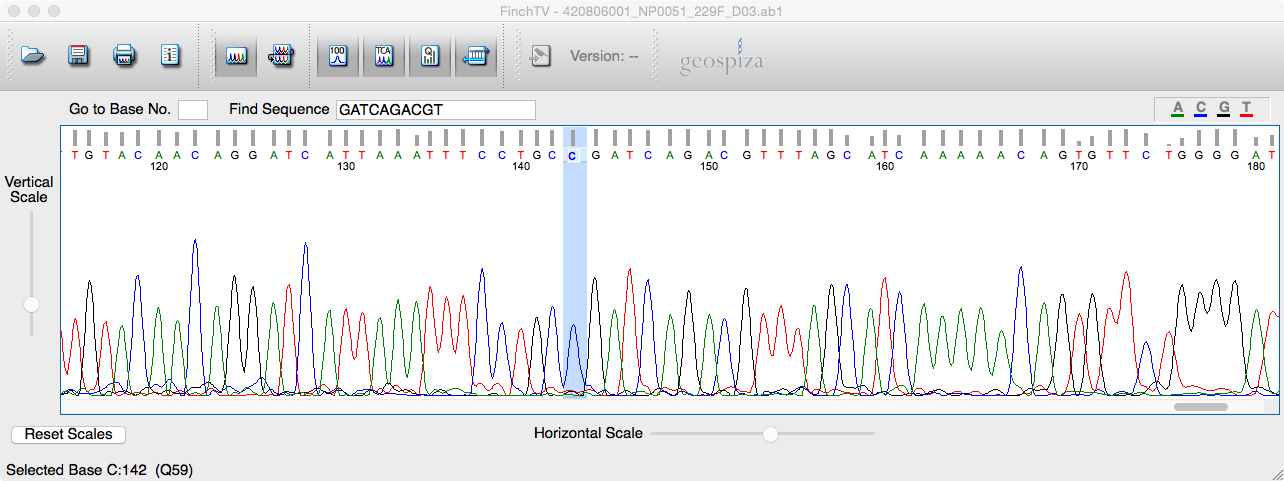 Variant: HSPA1L:NM_005527:exon2:c.G229A:p.Gly77SerPrimers used: Forward TTGACAACAGGCTTGTGAGC; Reverse AAATCGAGCTCTGGTGATGGHeterozygous status in proband and father (unaffected)Figure S4C. Sanger trace for Pedigree 151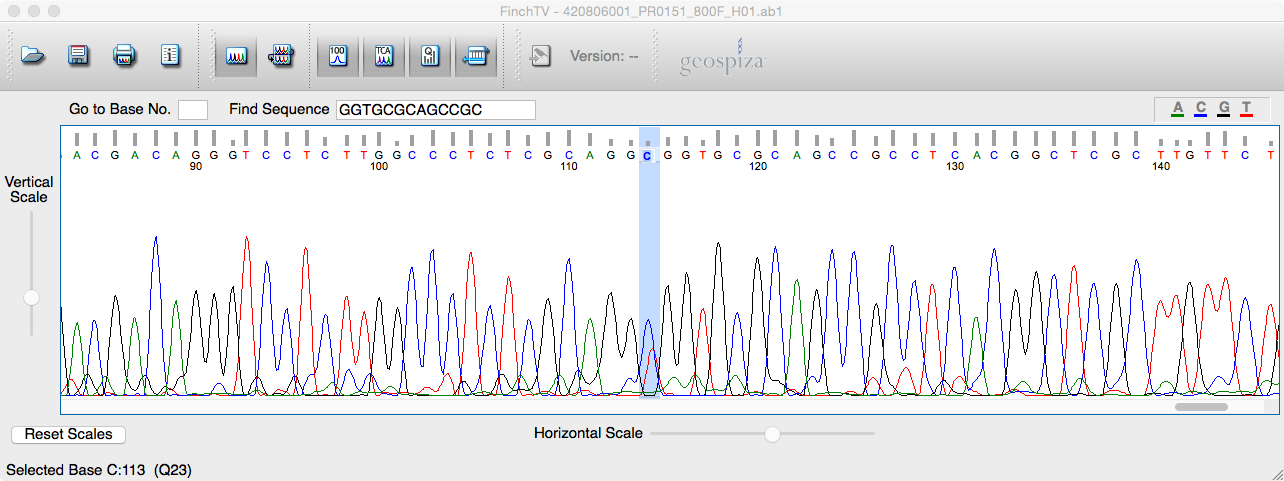 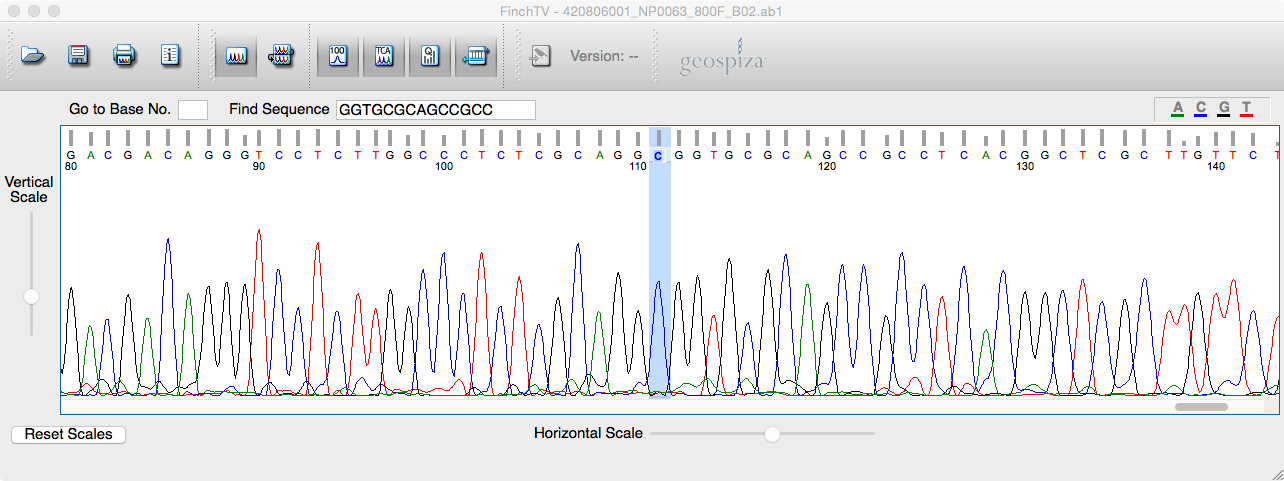 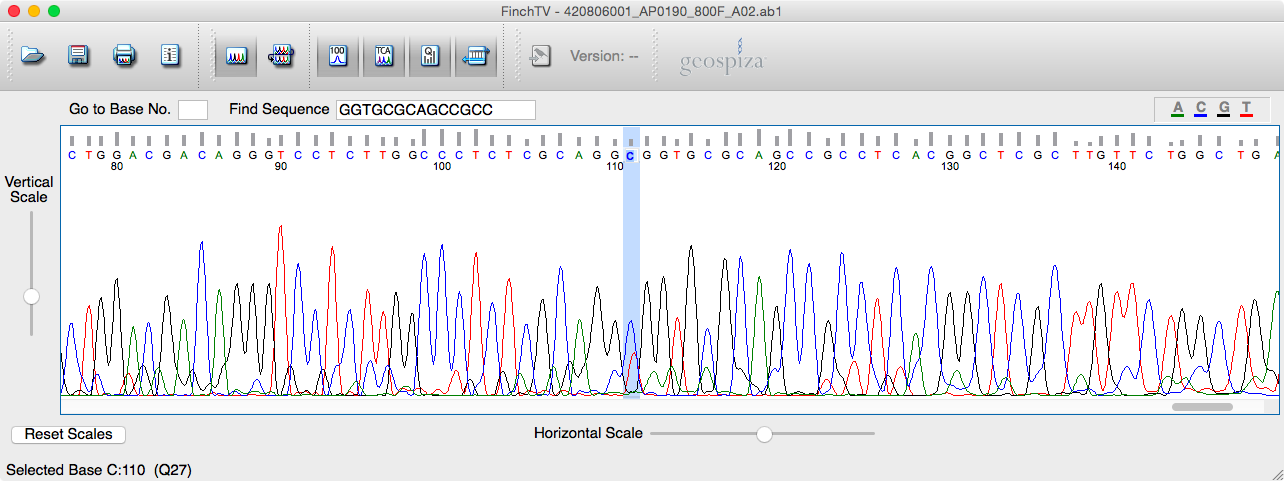 Variant :HSPA1L:NM_005527:exon2:c.G802A:p.Ala268Thr  Primers used: Forward TTGACAACAGGCTTGTGAGC; Reverse AAATCGAGCTCTGGTGATGG Heterozygous status in proband and mother (unaffected)Figure S4D. Sanger trace for Pedigree 156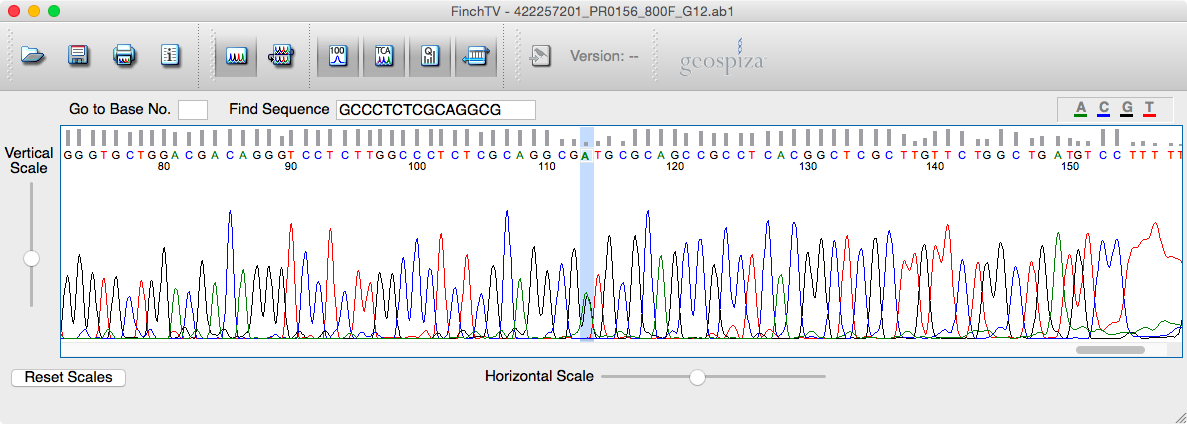 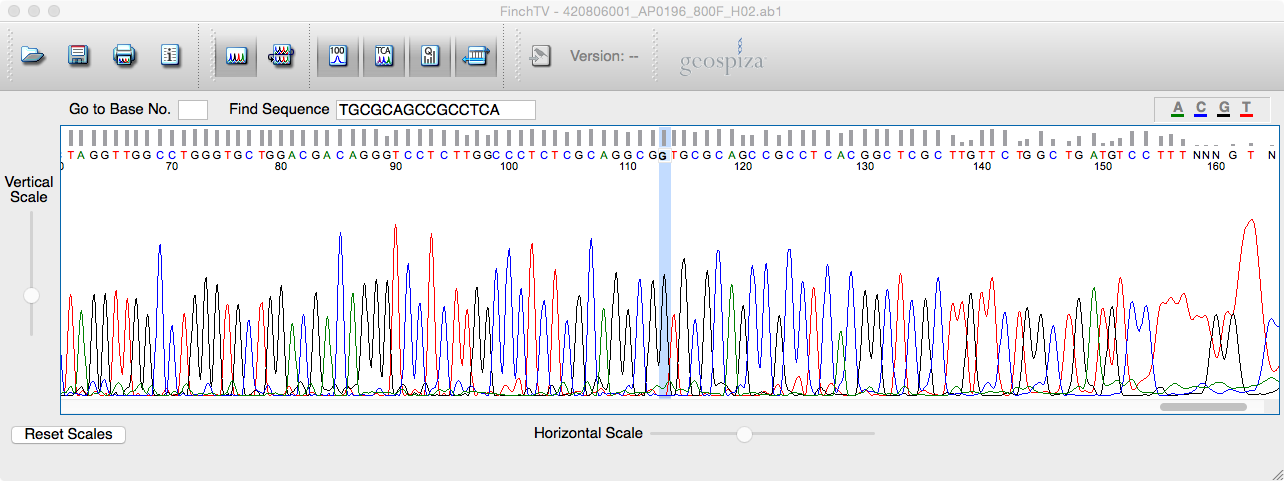 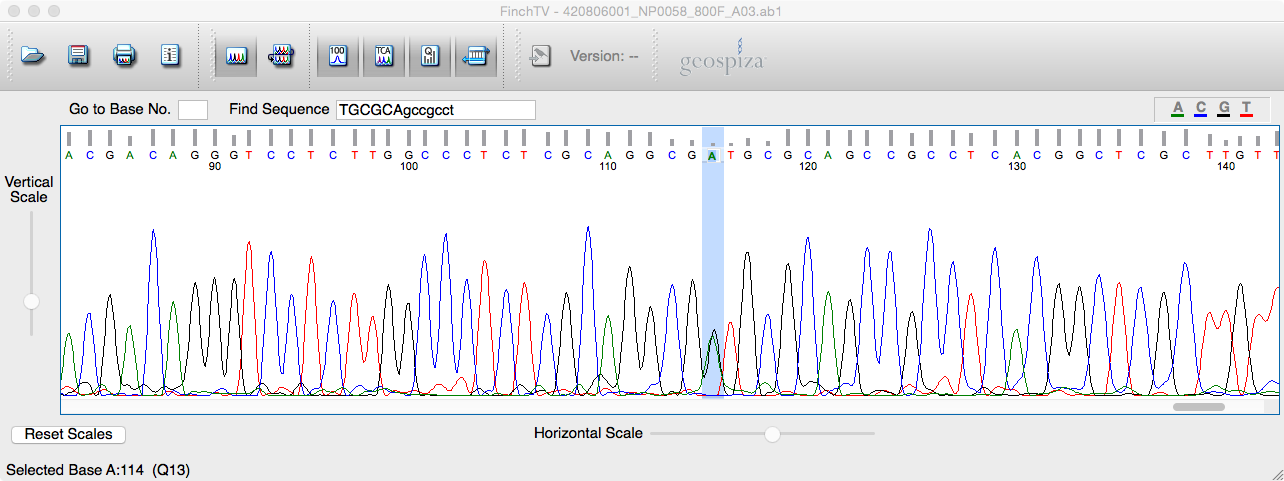 Variant: HSPA1L:NM_005527:exon2:c.C800T:p.Thr267IlePrimer: Forward TTGACAACAGGCTTGTGAGC; Reverse AAATCGAGCTCTGGTGATGGHeterozygous status in proband and mother (unaffected)Figure S4E. Sanger trace for Pedigree 161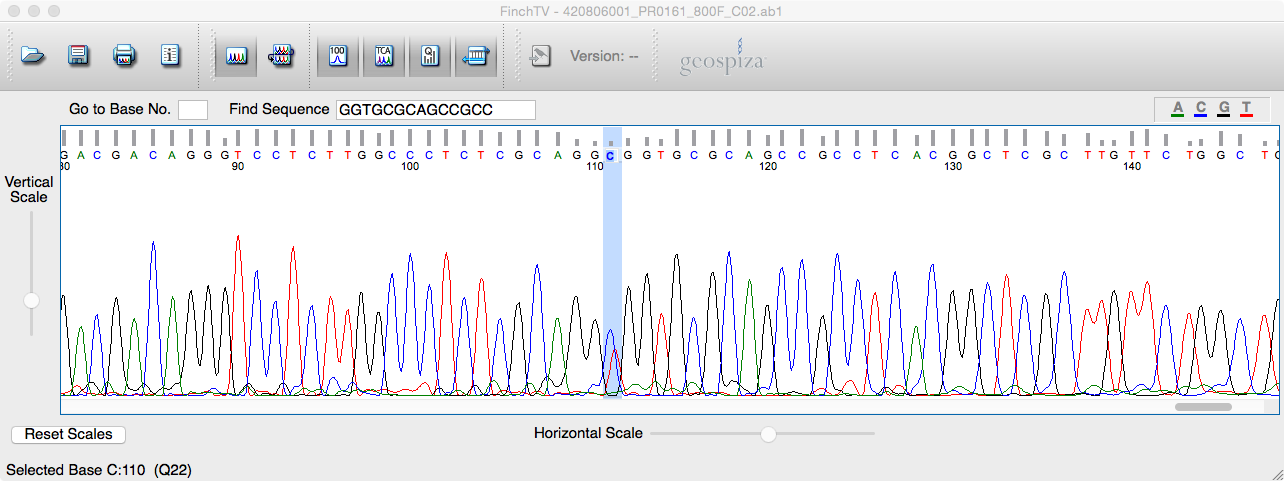 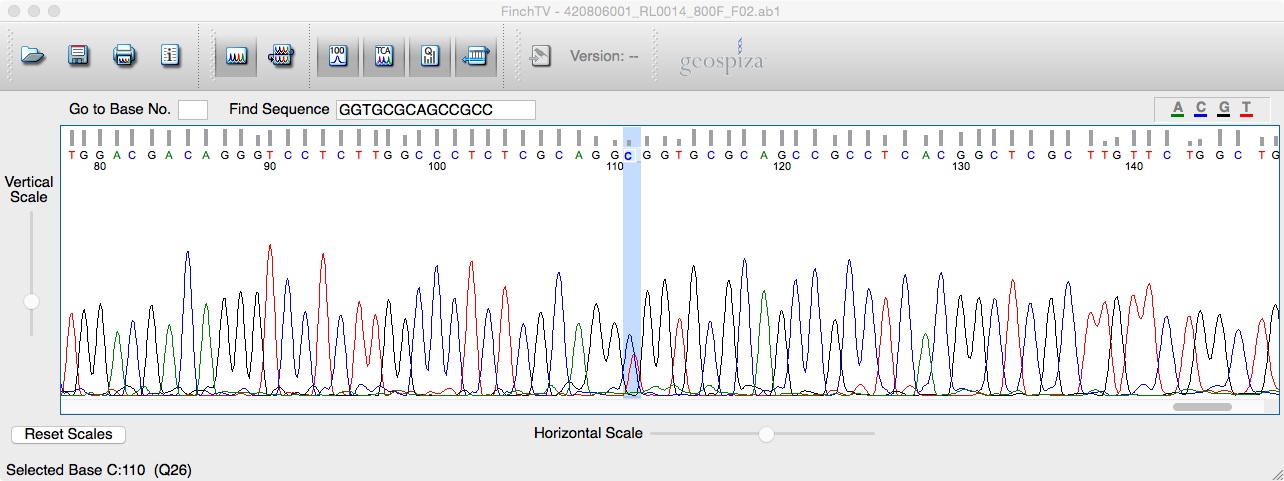 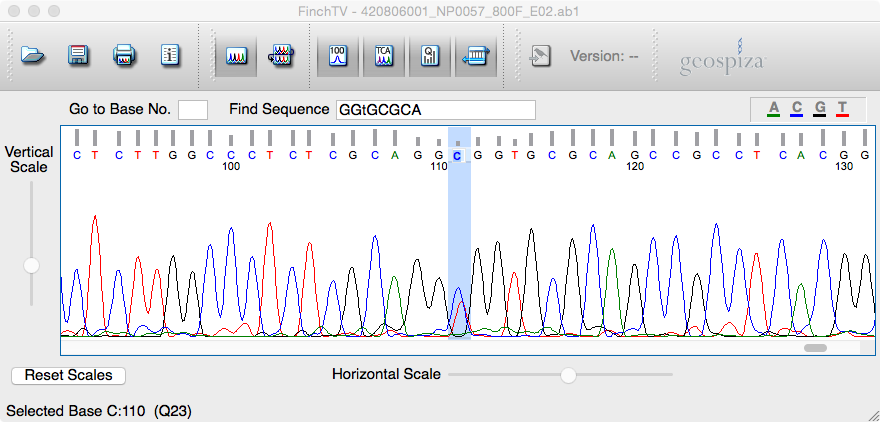 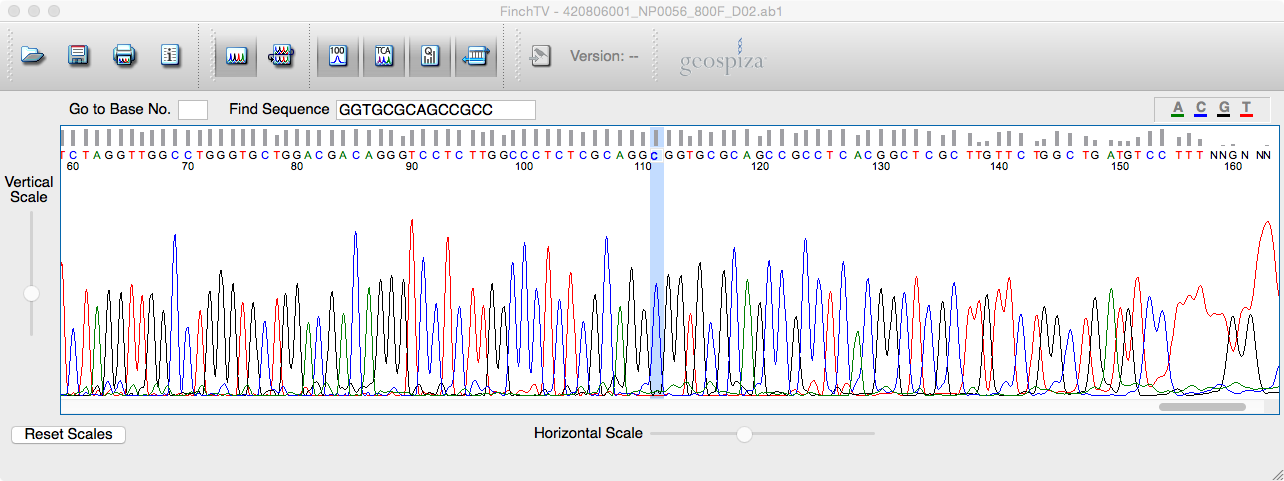 Variant : HSPA1L:NM_005527:exon2:c.G802A:p.Ala268Thr  Primers used: Forward TTGACAACAGGCTTGTGAGC; Reverse AAATCGAGCTCTGGTGATGGHeterozygous status in proband, unaffected father (unaffected) and sister (ulcerative colitis)S4F. Sanger trace for Pedigree 244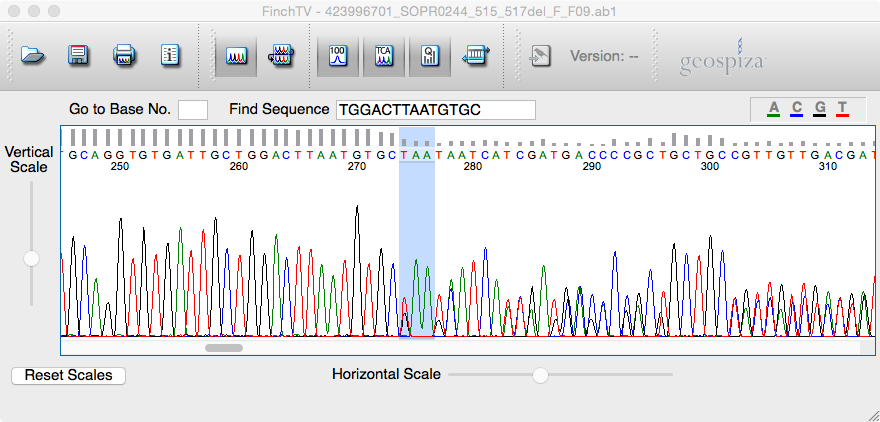 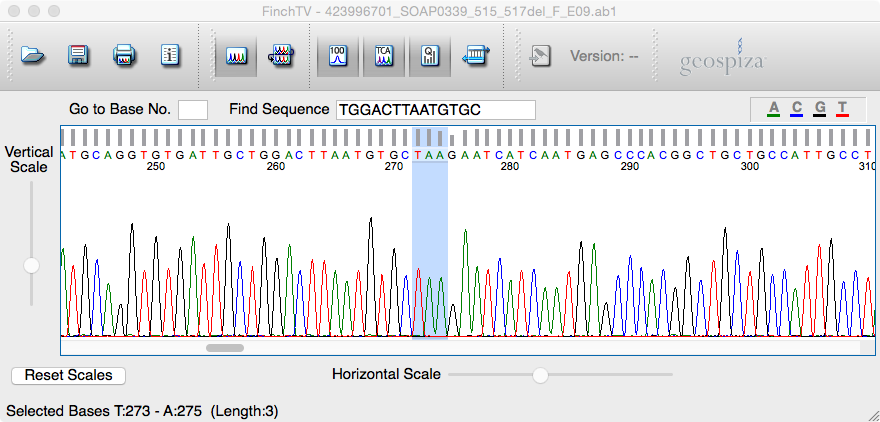 Variant: HSPA1L:NM_005527:exon2:c.515_517del:p.Leu172delPrimers used: Forward ACTGCCCTGATAAAGCGCAA; Reverse GGGGCCTAGTTTTCCTGAGTCHeterozygous status in probandFigure S4G. Pedigree Family ASanger trace for Family A is shown in Fig. 1APrimers used: Forward TAGATGATGGGATTTTTGAGGTA; Reverse CTACTAAAACAATGTCATGGATTTT